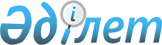 О внесении изменений в решение Сарысуского районного маслихата от 27 декабря 2019 года № 67-2 "О бюджете города и сельских округов Сарысуского района на 2020-2022 годы"Решение Сарысуского районного маслихата Жамбылской области от 4 мая 2020 года № 74-3. Зарегистрировано Департаментом юстиции Жамбылской области 6 мая 2020 года № 4606
      В соответствии со статьи 109-1 Бюджетного кодекса Республики Казахстан от 4 декабря 2008 года, статьи 6 Закона Республики Казахстан от 23 января 2001 года "О местном государственном управлении и самоуправлении в Республике Казахстан" и на основании решения Сарысуского районного маслихата от 28 апреля 2020 года № 73-2 "О внесении изменений в решение Сарысуского районного маслихата от 20 декабря 2019 года №66-2 "О районном бюджете на 2020-2022 годы" (зарегистрировано в Реестре государственной регистрации нормативных правовых актов за №4594) районный маслихат РЕШИЛ:
      1. Внести в решение Сарысуского районного маслихата от 27 декабря 2019 года № 67-2 "О бюджете города и сельских округов Сарысуского района на 2020-2022 годы" (зарегистрировано в Реестре государственной регистрации нормативных правовых актов за №4484, опубликовано 6 января 2020 года в эталонном контрольном банке нормативных правовых актов Республики Казахстан в электронном виде), следующие изменения:
      в пункте 1:
      По городу Жанатас:
      в подпункте 1):
      цифры "1 137 026" заменить цифрами "1 144 156";
      цифры "1 077 026" заменить цифрами "1 084 156";
      в подпункте 2):
      цифры "1 266 829" заменить цифрами "1 273 959".
      По Жанаталапскому сельскому округу:
      в подпункте 1):
      цифры "37 887" заменить цифрами "38 328";
      цифры "36 651" заменить цифрами "37 092";
      в подпункте 2):
      цифры "183 650" заменить цифрами "184 091".
      По Тогызкентскому сельскому округу:
      цифры "106 031" заменить цифрами "120 993";
      цифры "104 626" заменить цифрами "119 588";
      в подпункте 2):
      цифры "125 658" заменить цифрами "140 620".
      По Туркестанскому сельскому округу:
      цифры "83 754" заменить цифрами "84 254";
      цифры "82 293" заменить цифрами "82 793";
      в подпункте 2):
      цифры "83 754" заменить цифрами "84 254".
      По Досболскому сельскому округу:
      в подпункте 1):
      цифры "32 747" заменить цифрами "50 947";
      цифры "32 152" заменить цифрами "50 352";
      в подпункте 2):
      цифры "32 747" заменить цифрами "50 947". 
      Приложения 1-1, 5-1, 7-1, 8-1, 9-1 указанного решения изложить в новой редакции согласно приложениям 1, 2, 3, 4, 5 к настоящему решению.
      2. Контроль за исполнением настоящего решения возложить на постоянную комиссию по экономике, финансов, бюджету, агропромышленного комплекса, охраны окружающей среды и природопользования, развития местного самоуправления районного маслихата.
      3. Настоящее решение вступает в силу со дня государственной регистрации в органах юстиции и вводится в действие с 1 января 2020 года. Бюджет аппарата акима города Жанатас на 2020 год Бюджет аппарата акима Жанаталапского сельского округа на 2020 год Бюджет аппарата акима Тогызкентского сельского округа на 2020 год Бюджет аппарата акима Туркестанского сельского округа на 2020 год Бюджет аппарата акима Досболского сельского округа на 2020 год
					© 2012. РГП на ПХВ «Институт законодательства и правовой информации Республики Казахстан» Министерства юстиции Республики Казахстан
				
      Председатель сессии Сарысуского 

      районного маслихата 

Ғ. Несіпбай

      Секретарь Сарысуского 

      районного маслихата 

С. Бегеев
Приложение 1 к решению 
Сарысуского районного 
маслихата от 4 мая 2020 года
 № 74-3Приложение 1-1 к решению 
Сарысуского районного 
маслихата от 27 декабря 2019 
года № 67-2
Категория 
Категория 
Категория 
Категория 
Cумма (тысяч тенге)
Класс 
Класс 
Класс 
Cумма (тысяч тенге)
Подкласс
Подкласс
Cумма (тысяч тенге)
1 
2
3
4
5
І. ДОХОДЫ
1144156
1
Налоговые поступления
58900
01
Подоходный налог
25000
2
Индивидуальный подоходный налог
25000
04
Hалоги на собственность
33900
1
Hалоги на имущество
1200
3
Земельный налог
4100
4
Hалог на транспортные средства
28600
2
Неналоговые поступления
1100
01
Доходы от государственной собственности
600
5
Доходы от аренды имущества, находящегося в государственной собственности
600
04
Штрафы, пени, санкции, взыскания, налагаемые государственными учреждениями, финансируемыми из государственного бюджета, а также содержащимися и финансируемыми из бюджета (сметы расходов) Национального Банка Республики Казахстан
500
1
Штрафы, пени, санкции, взыскания, налагаемые государственными учреждениями, финансируемыми из государственного бюджета, а также содержащимися и финансируемыми из бюджета (сметы расходов) Национального Банка Республики Казахстан
500
4
Поступления трансфертов 
1084156
02
Трансферты из вышестоящих органов государственного управления
1084156
3
Трансферты из районных (городов областного значения) бюджетов
1084156
Функциональная группа
Функциональная группа
Функциональная группа
Функциональная группа
Сумма (тысяч тенге)
Администратор бюджетных программ 
Администратор бюджетных программ 
Администратор бюджетных программ 
Сумма (тысяч тенге)
Программа
Программа
Сумма (тысяч тенге)
1 
2
3
4 
5
ІІ. РАСХОДЫ 
1273959
01
Государственные услуги общего характера
144042
124
Аппарат акима города районного значения, села, поселка, сельского округа
144042
001
Услуги по обеспечению деятельности акима города районного значения, села, поселка, сельского округа
89312
022
Капитальные расходы государственного органа
54730
04
Образование
780073
124
Аппарат акима города районного значения, села, поселка, сельского округа
780073
004
Дошкольное воспитание и обучение и организация медицинского обслуживания в организациях дошкольного воспитания и обучения
317118
041
Реализация государственного образовательного заказа в дошкольных организациях образования
462955
07
Жилищно-коммунальное хозяйство
340000
124
Аппарат акима города районного значения, села, поселка, сельского округа
339520
008
Освещение улиц в населенных пунктах
33707
009
Обеспечение санитарии населенных пунктов
13208
010
Содержание мест захоронений погребение безродных
800
011
Благоустройство и озеленение населенных пунктов
292285
12
Транспорт и коммуникации
9844
124
Аппарат акима города районного значения, села, поселка, сельского округа
9844
013
Обеспечение функционирования автомобильных дорог в городах районного значения, селах, поселках, сельских округах
9844
ІІІ. ЧИСТОЕ БЮДЖЕТНОЕ КРЕДИТОВАНИЕ
0
ІV. САЛЬДО ПО ОПЕРАЦИЯМ С ФИНАНСОВЫМИ АКТИВАМИ
0
V.ДЕФИЦИТ (ПРОФИЦИТ) БЮДЖЕТА
-129803
VІ. ФИНАНСИРОВАНИЕ ДЕФИЦИТА (ИСПОЛЬЗОВАНИЕ ПРОФИЦИТА) БЮДЖЕТА
129803
7
Поступления займов
113336
01
Внутренние государственные займы
113336
03
Займы, получаемые местным исполнительным органом района (города областного значения)
113336
8
Используемые остатки бюджетных средств
16467
2
Остатки бюджетных средств на конец отчетного периода
16467
01
Остатки бюджетных средств на конец отчетного периода
16467Приложение 2 к решению 
Сарысуского районного 
маслихата от 4 мая 2020 года
 № 74-3Приложение 5-1 к решению 
Сарысуского районного 
маслихата от 27 декабря 2019 
года № 67-2
Категория 
Категория 
Категория 
Категория 
Категория 
Категория 
Cумма (тысяч тенге)
Класс 
Класс 
Класс 
Класс 
Класс 
Cумма (тысяч тенге)
Подкласс
Подкласс
Подкласс
Подкласс
1 
2
3
3
4
4
5
І. ДОХОДЫ
І. ДОХОДЫ
38328
1
Налоговые поступления
Налоговые поступления
1236
01
Подоходный налог
Подоходный налог
500
2
2
Индивидуальный подоходный налог
Индивидуальный подоходный налог
500
04
Hалоги на собственность
Hалоги на собственность
736
1
1
Hалоги на имущество
Hалоги на имущество
16
3
3
Земельный налог
Земельный налог
150
4
4
Hалог на транспортные средства
Hалог на транспортные средства
570
4
Поступления трансфертов 
Поступления трансфертов 
37092
02
Трансферты из вышестоящих органов государственного управления
Трансферты из вышестоящих органов государственного управления
37092
3
3
Трансферты из районных (городов областного значения) бюджетов
Трансферты из районных (городов областного значения) бюджетов
37092
Функциональная группа
Функциональная группа
Функциональная группа
Функциональная группа
Функциональная группа
Функциональная группа
Сумма (тысяч тенге)
Администратор бюджетных программ 
Администратор бюджетных программ 
Администратор бюджетных программ 
Администратор бюджетных программ 
Администратор бюджетных программ 
Сумма (тысяч тенге)
Программа
Программа
Программа
Сумма (тысяч тенге)
1 
2
2
3
3
4 
5
ІІ.РАСХОДЫ 
184091
01
Государственные услуги общего характера
20942
124
124
Аппарат акима города районного значения, села, поселка, сельского округа
20942
001
001
Услуги по обеспечению деятельности акима города районного значения, села, поселка, сельского округа
20459
022
022
Капитальные расходы государственного органа
483
07
Жилищно-коммунальное хозяйство
163149
124
124
Аппарат акима города районного значения, села, поселка, сельского округа
145763
014
014
Организация водоснабжения населенных пунктов
145763
124
124
Аппарат акима города районного значения, села, поселка, сельского округа
17386
008
008
Освещение улиц в населенных пунктах
2000
011
011
Благоустройство и озеленение населенных пунктов
15386
ІІІ. ЧИСТОЕ БЮДЖЕТНОЕ КРЕДИТОВАНИЕ
0
ІV. САЛЬДО ПО ОПЕРАЦИЯМ С ФИНАНСОВЫМИ АКТИВАМИ
0
V.ДЕФИЦИТ (ПРОФИЦИТ) БЮДЖЕТА
-145763
VІ. ФИНАНСИРОВАНИЕ ДЕФИЦИТА (ИСПОЛЬЗОВАНИЕ ПРОФИЦИТА) БЮДЖЕТА
145763
7
Поступления займов
145763
01
01
Внутренние государственные займы
145763
03
03
Займы, получаемые местным исполнительным органом района (города областного значения)
145763Приложение 3 к решению 
Сарысуского районного 
маслихата от 4 мая 2020 года
 № 74-3Приложение 7-1 к решению 
Сарысуского районного 
маслихата от 27 декабря 2019 
года № 67-2
Категория 
Категория 
Категория 
Категория 
Cумма (тысяч тенге)
Класс 
Класс 
Класс 
Cумма (тысяч тенге)
Подкласс
Подкласс
Cумма (тысяч тенге)
1 
2
3
4
5
І. ДОХОДЫ
120993
1
Налоговые поступления
1405
01
Подоходный налог
170
2
Индивидуальный подоходный налог
170
04
Hалоги на собственность
1235
1
Hалоги на имущество
24
3
Земельный налог
111
4
Hалог на транспортные средства
1100
4
Поступления трансфертов 
119588
02
Трансферты из вышестоящих органов государственного управления
119588
3
Трансферты из районных (городов областного значения) бюджетов
119588
Функциональная группа
Функциональная группа
Функциональная группа
Функциональная группа
Сумма (тысяч тенге)
Администратор бюджетных программ 
Администратор бюджетных программ 
Администратор бюджетных программ 
Сумма (тысяч тенге)
Программа
Программа
Сумма (тысяч тенге)
1 
2
3
4 
5
ІІ.РАСХОДЫ 
140620
01
Государственные услуги общего характера
46252
124
Аппарат акима города районного значения, села, поселка, сельского округа
46252
001
Услуги по обеспечению деятельности акима города районного значения, села, поселка, сельского округа
28041
022
Капитальные расходы государственного органа
402
032
Капитальные расходы подведомственных государственных учреждений и организаций
17809
04
Образование
53117
124
Аппарат акима города районного значения, села, поселка, сельского округа
53117
004
Дошкольное воспитание и обучение и организация медицинского обслуживания в организациях дошкольного воспитания и обучения
52017
005
Организация бесплатного подвоза учащихся до ближайшей школы и обратно в сельской местности 
1100
07
Жилищно-коммунальное хозяйство
41251
124
Аппарат акима города районного значения, села, поселка, сельского округа
26289
008
Освещение улиц в населенных пунктах
4961
011
Благоустройство и озеленение населенных пунктов
36290
ІІІ. ЧИСТОЕ БЮДЖЕТНОЕ КРЕДИТОВАНИЕ
0
ІV. САЛЬДО ПО ОПЕРАЦИЯМ С ФИНАНСОВЫМИ АКТИВАМИ
0
V.ДЕФИЦИТ (ПРОФИЦИТ) БЮДЖЕТА
-19627
VІ. ФИНАНСИРОВАНИЕ ДЕФИЦИТА (ИСПОЛЬЗОВАНИЕ ПРОФИЦИТА) БЮДЖЕТА
19627
7
Поступления займов
17809
01
Внутренние государственные займы
17809
03
Займы, получаемые местным исполнительным органом района (города областного значения)
17809
8
Используемые остатки бюджетных средств
1818
2
Остатки бюджетных средств на конец отчетного периода
1818
01
Остатки бюджетных средств на конец отчетного периода
1818Приложение 4 к решению
 Сарысуского районного
маслихата от 4 мая 2020 года 
№ 74-3Приложение 8-1 к решению 
Сарысуского районного 
маслихата от 27 декабря 2019 
года № 67-2
Категория 
Категория 
Категория 
Категория 
Cумма (тысяч тенге)
Класс 
Класс 
Класс 
Cумма (тысяч тенге)
Подкласс
Подкласс
Cумма (тысяч тенге)
1 
2
3
4
5
І. ДОХОДЫ
84254
1
Налоговые поступления
1461
01
Подоходный налог
308
2
Индивидуальный подоходный налог
308
04
Hалоги на собственность
1153
1
Hалоги на имущество
31
3
Земельный налог
122
4
Hалог на транспортные средства
1000
4
Поступления трансфертов 
82793
02
Трансферты из вышестоящих органов государственного управления
82793
3
Трансферты из районных (городов областного значения) бюджетов
82793
Функциональная группа
Функциональная группа
Функциональная группа
Функциональная группа
Сумма (тысяч тенге)
Администратор бюджетных программ 
Администратор бюджетных программ 
Администратор бюджетных программ 
Сумма (тысяч тенге)
Программа
Программа
1 
2
3
4 
5
ІІ.РАСХОДЫ 
84254
01
Государственные услуги общего характера
20680
124
Аппарат акима города районного значения, села, поселка, сельского округа
20680
001
Услуги по обеспечению деятельности акима города районного значения, села, поселка, сельского округа
19935
022
Капитальные расходы государственного органа
745
04
Образование
28210
124
Аппарат акима города районного значения, села, поселка, сельского округа
28210
004
Дошкольное воспитание и обучение и организация медицинского обслуживания в организациях дошкольного воспитания и обучения
27162
005
Организация бесплатного подвоза учащихся до ближайшей школы и обратно в сельской местности 
1048
07
Жилищно-коммунальное хозяйство
35364
124
Аппарат акима города районного значения, села, поселка, сельского округа
35364
008
Освещение улиц в населенных пунктах
3100
011
Благоустройство и озеленение населенных пунктов
32264
ІІІ. ЧИСТОЕ БЮДЖЕТНОЕ КРЕДИТОВАНИЕ
0
ІV. САЛЬДО ПО ОПЕРАЦИЯМ С ФИНАНСОВЫМИ АКТИВАМИ
0
V.ДЕФИЦИТ (ПРОФИЦИТ) БЮДЖЕТА
0
VІ. ФИНАНСИРОВАНИЕ ДЕФИЦИТА (ИСПОЛЬЗОВАНИЕ ПРОФИЦИТА) БЮДЖЕТА
0Приложение 5 к решению 
Сарысуского районного 
маслихата от 4 мая 2020 года 
№ 74-3Приложение 9-1 к решению 
Сарысуского районного 
маслихата от 27 декабря 2019 
года № 67-2
Категория 
Категория 
Категория 
Категория 
Cумма (тысяч тенге)
Класс 
Класс 
Класс 
Cумма (тысяч тенге)
Подкласс
Подкласс
Cумма (тысяч тенге)
1 
2
3
4
5
І. ДОХОДЫ
50947
1
Налоговые поступления
595
01
Подоходный налог
400
2
Индивидуальный подоходный налог
400
04
Hалоги на собственность
195
1
Hалоги на имущество
15
3
Земельный налог
30
4
Hалог на транспортные средства
150
4
Поступления трансфертов 
50352
02
Трансферты из вышестоящих органов государственного управления
50352
3
Трансферты из районных (городов областного значения) бюджетов
50352
Функциональная группа
Функциональная группа
Функциональная группа
Функциональная группа
Сумма (тысяч тенге)
Администратор бюджетных программ 
Администратор бюджетных программ 
Администратор бюджетных программ 
Сумма (тысяч тенге)
Программа
Программа
1 
2
3
4 
5
ІІ.РАСХОДЫ 
50947
01
Государственные услуги общего характера
32584
124
Аппарат акима города районного значения, села, поселка, сельского округа
32584
001
Услуги по обеспечению деятельности акима города районного значения, села, поселка, сельского округа
18254
022
Капитальные расходы государственного органа
14330
04
Образование
2041
124
Аппарат акима города районного значения, села, поселка, сельского округа
2041
005
Организация бесплатного подвоза учащихся до ближайшей школы и обратно в сельской местности 
2041
07
Жилищно-коммунальное хозяйство
16322
124
Аппарат акима города районного значения, села, поселка, сельского округа
16322
008
Освещение улиц в населенных пунктах
584
011
Благоустройство и озеленение населенных пунктов
15738
ІІІ. ЧИСТОЕ БЮДЖЕТНОЕ КРЕДИТОВАНИЕ
0
ІV. САЛЬДО ПО ОПЕРАЦИЯМ С ФИНАНСОВЫМИ АКТИВАМИ
0
V.ДЕФИЦИТ (ПРОФИЦИТ) БЮДЖЕТА
0
VІ. ФИНАНСИРОВАНИЕ ДЕФИЦИТА (ИСПОЛЬЗОВАНИЕ ПРОФИЦИТА) БЮДЖЕТА
0